צהרון ביתי באווירה חמה רגועה ונעימה,  חצר מרווחת עם מגוון רחב של משחקים 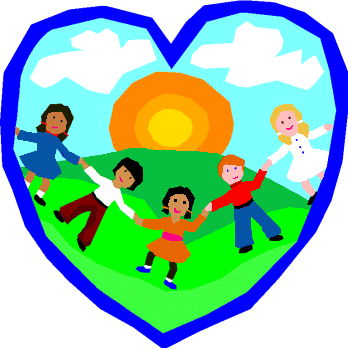 עד השעה 16:30ארוחות ביתיות מזינות ומגוונותקייטנה בחופשים.פעילויות יצירה והעשרה. ניסיון עשיר.הילדים חוזרים הבייתה...מוזמנים להתקשר :מיכל 052-5202084רחוב הפלג 256, בארותיים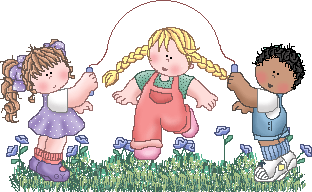 